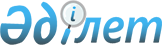 О внесении изменения в постановление от 18 марта 2011 года № 332 "О проведении очередного призыва на срочную воинскую службу в апреле-июне и октябре-декабре 2011 года"
					
			Утративший силу
			
			
		
					Постановление акимата Шемонаихинского района Восточно-Казахстанской области от 07 сентября 2011 года N 99. Зарегистрировано Управлением юстиции Шемонаихинского района Департамента юстиции Восточно-Казахстанской области 23 сентября 2011 года за N 5-19-154. Прекращено действие по истечении срока, на который постановление было принято (письмо аппарата акима Шемонаихинского района от 29 декабря 2011 года № 2/2893)

      Сноска. Прекращено действие по истечении срока, на который постановление было принято (письмо аппарата акима Шемонаихинского района от 29.12.2012 № 2/2893).

      В соответствии со статьей 20 Закона Республики Казахстан «О воинской обязанности и воинской службе», пунктом 2 статьи 31 Закона Республики Казахстан «О местном государственном управлении и самоуправлении в Республике Казахстан» акимат Шемонаихинского района ПОСТАНОВЛЯЕТ:



      1. Внести в постановление акимата Шемонаихинского района «О проведении очередного призыва на срочную воинскую службу в апреле-июне и октябре-декабре 2011 года» от 18 марта 2011 года № 332 (зарегистрированное в Реестре государственной регистрации нормативных правовых актов за № 5-19-145 от 30 марта 2011 года, опубликованное 7 апреля 2011 года за № 14 в газете «ЛЗ-Сегодня») следующее изменение:



      приложение 2 к указанному постановлению изложить в новой редакции согласно приложению к настоящему постановлению.

      2. Контроль за исполнением настоящего постановления возложить на заместителя акима Шемонаихинского района Колтунову Т.Д.



      3. Настоящее постановление вводится в действие по истечении десяти календарных дней после дня его первого официального опубликования.      Аким Шемонаихинского района                А. Токтаров

       Согласовано:      Временно исполняющий

      обязанности начальника

      отдела по делам обороны

      Шемонаихинского района                     Р. Абдрахманов

 

      07.09.2011 г.      Начальник Шемонаихинского РОВД             Р. Рамазанов

 

      07.09.2011 г.      Директор КГКП

      «Медицинское объединение

      Шемонаихинского района»                    Т. Абайдельдинов

 

      07.09.2011 г.

Приложение

к постановлению акимата

Шемонаихинского района

от 07 сентября 2011 года № 99 ГРАФИК

работы районной призывной комиссии      продолжение таблицы:      Временно исполняющий

      обязанности начальника

      отдела по делам обороны

      Шемонаихинского района                     Р. Абдрахманов
					© 2012. РГП на ПХВ «Институт законодательства и правовой информации Республики Казахстан» Министерства юстиции Республики Казахстан
				№

п/пНаименование сельского округавсегооктябрьоктябрьоктябрьоктябрьоктябрьоктябрьоктябрьоктябрьоктябрьоктябрьоктябрьоктябрьоктябрьоктябрьоктябрьоктябрь№

п/пНаименование сельского округавсего3456710111213141718192021241Вавилонский545042Выдрихинский34343Волчанский5412424Каменевский568485Усть-Таловский1102505086Октябрьский30307Разинский3112198Верх-Убинский4731169Зевакинский68343410Первомайский1551650503911г. Шемонаиха33711505050судимые44всего102050505050505050505050505050505050№

п/пНаименование сельского округавсегооктябрьоктябрьоктябрьоктябрьоктябрьноябрьноябрьноябрьноябрьноябрьноябрьноябрьдекабрьдекабрьдекабрьдекабрь№

п/пНаименование сельского округавсего252627283112349233071421281Вавилонский54НО2Выдрихинский34ЕБ3Волчанский54ЯС4Каменевский56ВЛ5Усть-Таловский110КЕ6Октябрьский30АД7Разинский31О

В8Верх-Убинский47А9Зевакинский68Н10Первомайский155И11г.Шемонаиха33750505026Есудимые442420всего10205050505020